РОССИЙСКАЯ ФЕДЕРАЦИЯ
ОРЛОВСКАЯ ОБЛАСТЬМУНИЦИПАЛЬНОЕ'ОБРАЗОВАНИЕ «ГОРОД ОРЕЛ»Администрация города ОрлаПОСТАНОВЛЕНИЕ09 июля 2019 								№ 2913ОрёлОб установлении публичного сервитута в отношении земельных участков № 57:25:0020315:50, 57:25:0020309:38, 57:25:0020308:26, 57:25:0020314:56Рассмотрев заявление Акционерного общества «Газпром газораспределение Орел», руководствуясь статьей 23 Земельного кодекса РФ, Федеральным законом от 08.11.2007 № 257-ФЗ «Об автомобильных дорогах и о дорожной деятельности в Российской Федерации и о внесении изменений в отдельные законодательные акты Российской Федерации», Приказом Минтранса России от 17.10.2012 № 373 «Об утверждении Порядка подачи и рассмотрения заявления об установлении публичного сервитута в отношении земельных участков в границах полос отвода автомобильных дорог (за исключением частных автомобильных дорог) в целях прокладки, переноса, переустройства инженерных коммуникаций и их эксплуатации, а также требований к составу документов, прилагаемых к заявлению об установлении такого публичного сервитута, и требований к содержанию решения об установлении такого публичного сервитута», на основании договора от 28.05.2019 №107 на прокладку, перенос или переустройство инженерных коммуникаций в границах полосы отвода и придорожной полосы автомобильной дороги общего пользования регионального, межмуниципального или местного значения Орловской области, согласия на планируемое размещение инженерных коммуникаций при проектировании прокладки, переносе    или переустройстве инженерных коммуникаций в границах полосы отвода автомобильной дороги МКУ «УКХ г. Орла», согласия на планируемое размещение инженерных коммуникаций при проектировании прокладки, переносе или переустройстве инженерных коммуникаций в границах полосы отвода автомобильной дороги МКУ «УКХ г. Орла» от 28.05.2019, регистрационных записей от 26.01.2007 №57-57-01/101/2006-527, от 19.06.2007 №57-57-01/002/2007-450, от 19.06.2007 №57-57-01/002/2007-453 и от 11.09.2006 №57-57-01/093/2006-195, отчёта об определении рыночной стоимости публичного сервитута №867-19 от 08.07.2019, выполненного ИП Кондратовым С.В., администрация города Орла постановляет:Установить право ограниченного пользования (публичный сервитут) в отношении частей земельных участков общей площадью 1651,4 кв.м, входящих в состав земельных участков: с кадастровым номером 57:25:0020315:50 площадью 9510 кв.м, расположенного по адресу: Орловская область, г. Орёл, пер. Воскресенский, ул.Черкасская, ул. 1-я Посадская, ул. Гагарина, с кадастровым номером 57:25:0020309:38 площадью 2856,95 кв.м, расположенного по адресу: Орловская область, г. Орёл, ул. Гагарина, пер. Рыночный, ул. Черкасская, пер. Воскресенский, с кадастровым номером 57:25:0020308:26 площадью 5869,23 кв.м, расположенного по адресу: Орловская область, г. Орёл, ул. Гагарина, пер. Воскресенский, пл. Карла Маркса и с кадастровым номером 57:25:0020314:56 площадью 11916,32 кв.м, расположенного по адресу: Орловская область, г. Орёл, в целях проведения работ по реконструкции линейного объекта: Уличный газопровод по пер. Воскресенский в границах полосы отвода автомобильной дороги по пер. Воскресенский (инв. № 000775) сроком на 11 месяцев согласно приложению №1-4.Размер платы за публичный сервитут, устанавливаемый на части земельных участков общей площадью 1651,4 кв.м, указанных в п.1 настоящего постановления, в границах полосы отвода автомобильной дороги составит 127 (сто двадцать семь) рублей 00 копеек за 1 кв.м, в год.Обязать Акционерное общество «Газпром газораспределение Орел» заключить с владельцем автомобильной дороги соглашение, предусматривающее размер платы за публичный сервитут в отношении частей земельных участков в границах полосы отвода автомобильной дороги в соответствии с пунктом 2 настоящего постановления.Управлению документационной работы и информационных технологий аппарата администрации города Орла (О.Н. Трифонова) опубликовать настоящее постановление в средствах массовой информации и разместить на официальном сайте администрации города Орла в сети Интернет.Контроль за исполнением настоящего постановления возложить на первого заместителя главы администрации города Орла О.В. Минкина.Глава администрациигорода Орла                                                                     А.С. Муромский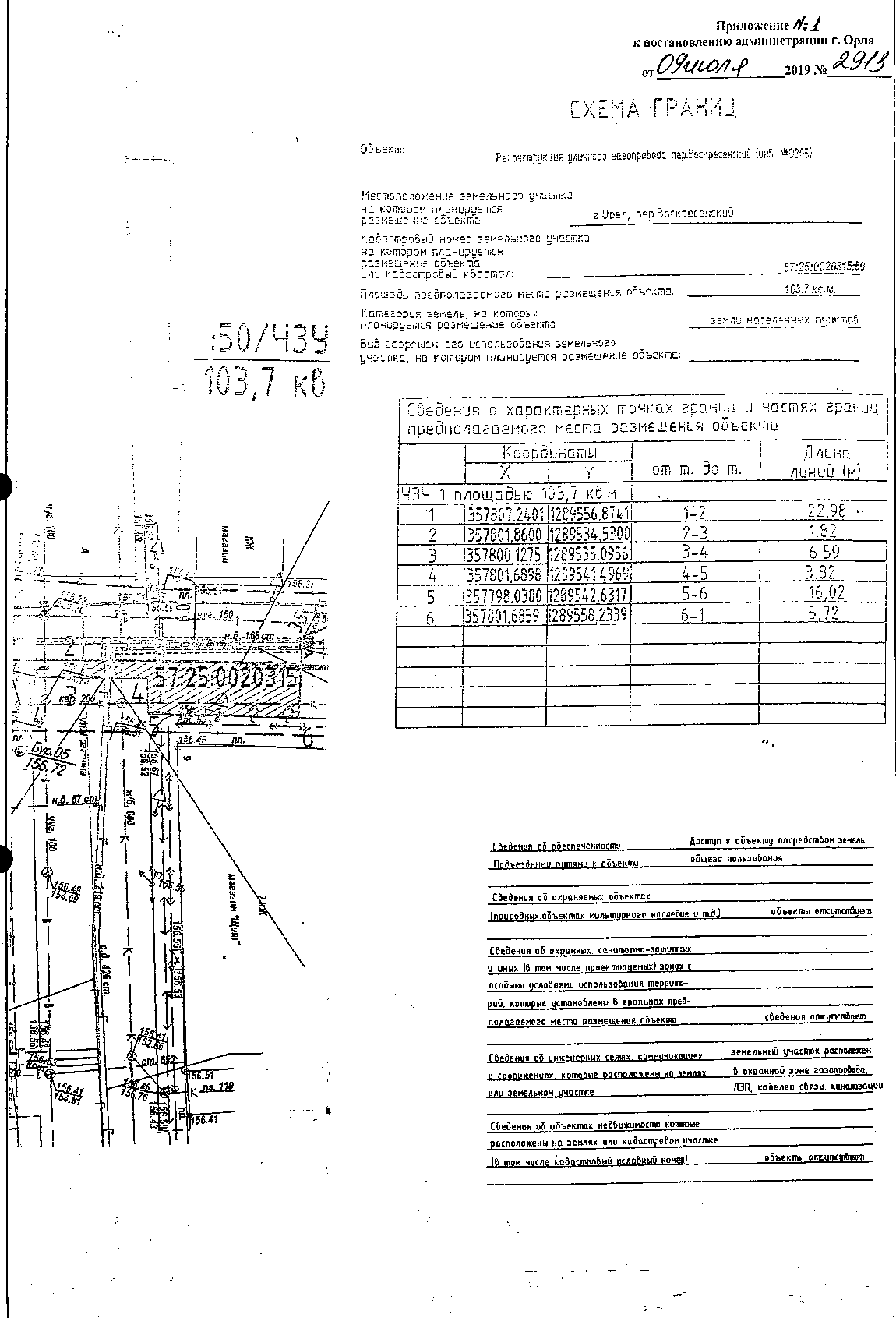 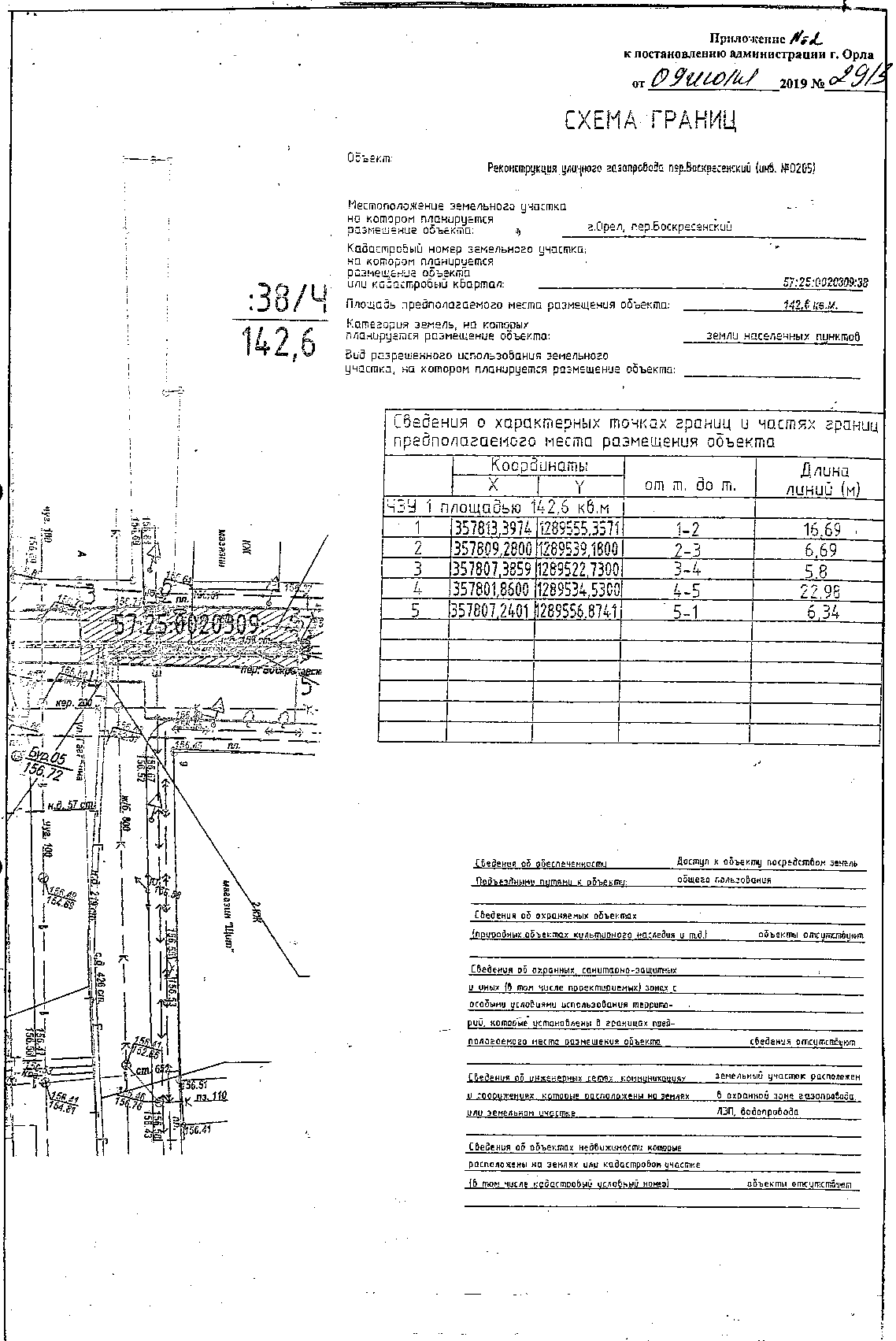 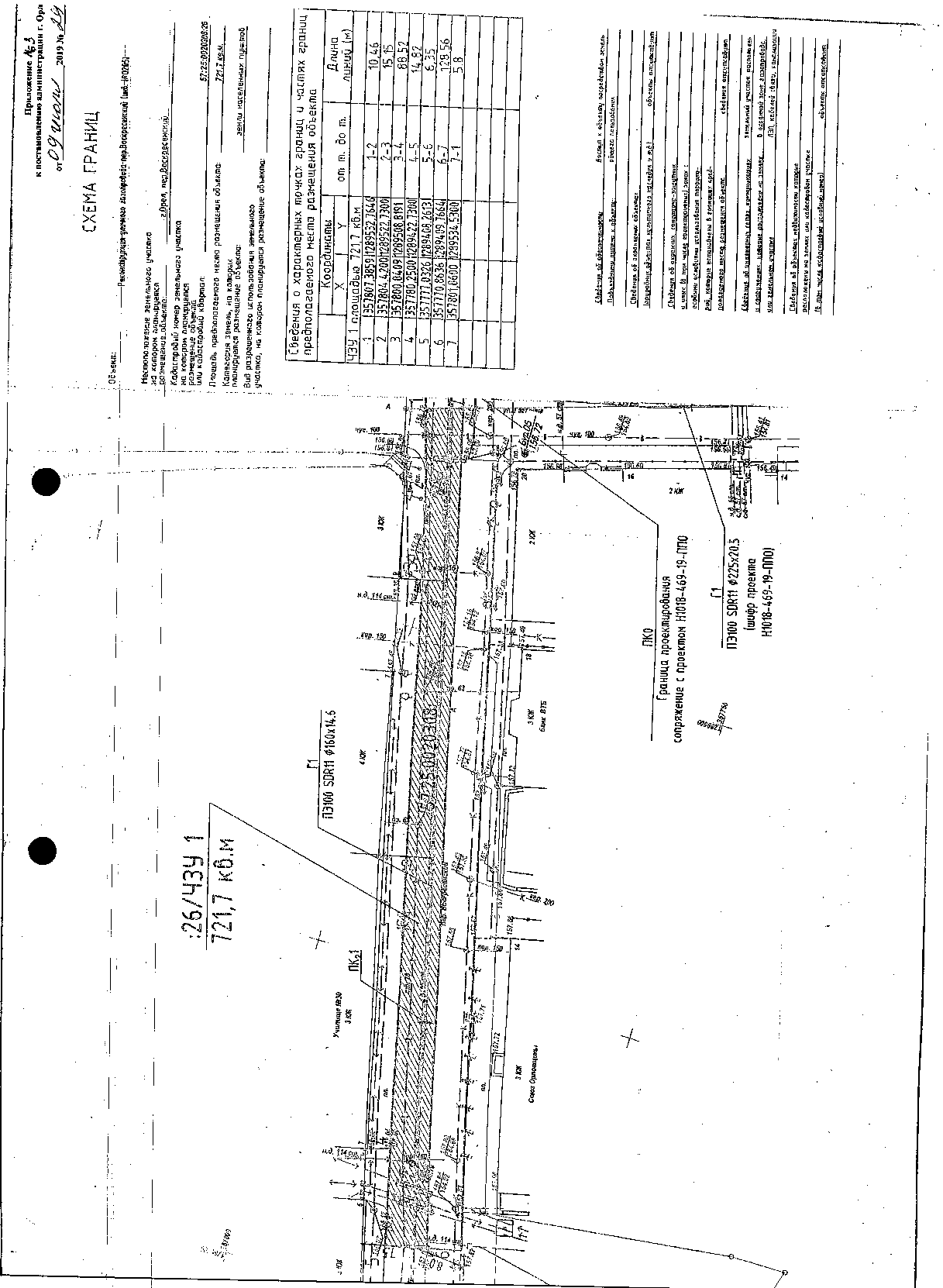 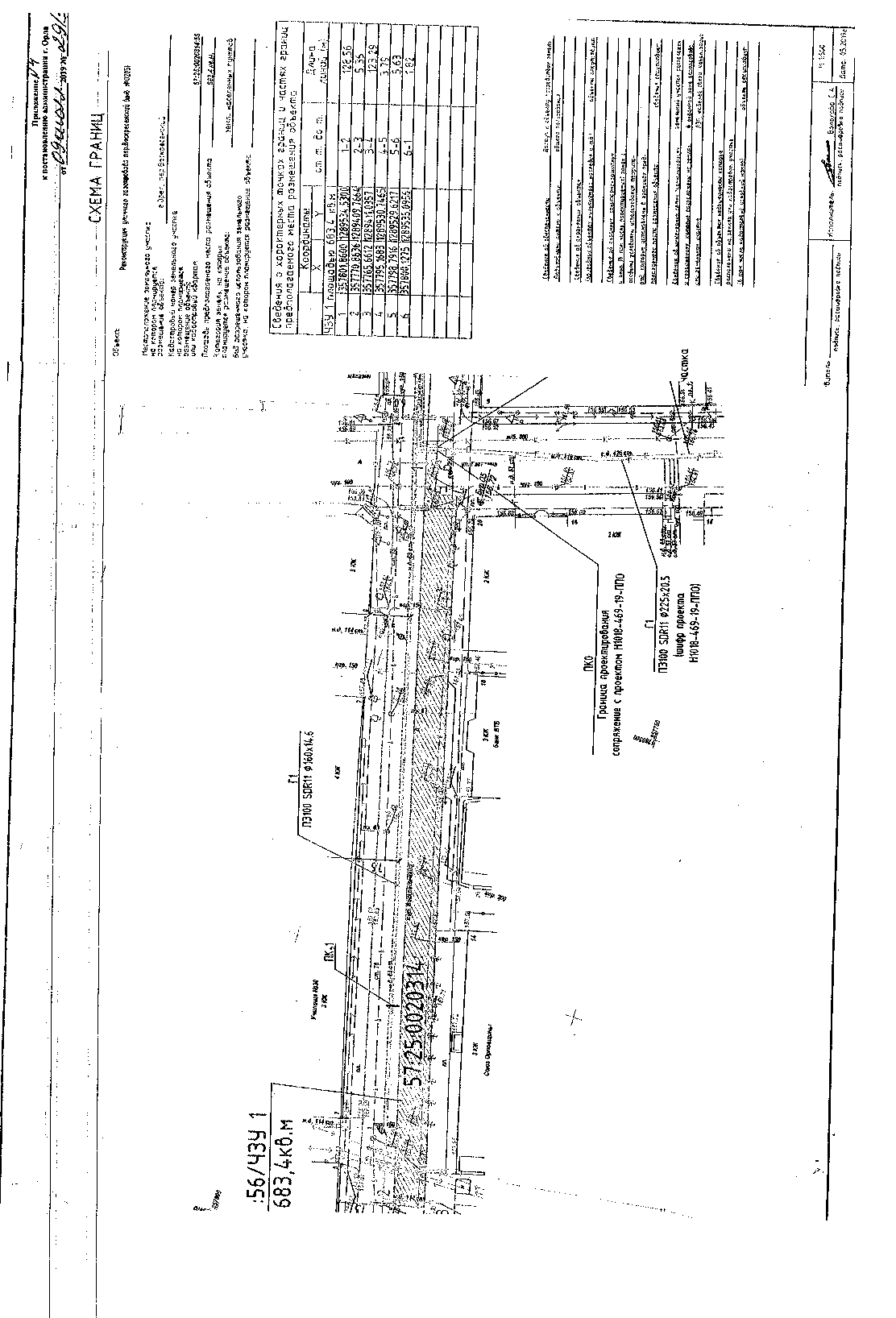 